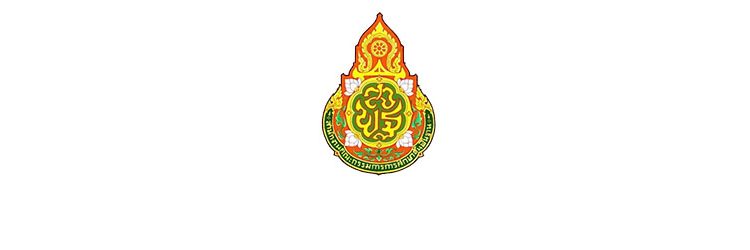 แบบสรุปรายงานผลการขับเคลื่อนการอ่านออกเขียนได้ อ่านคล่องเขียนคล่องและสื่อสารได้ ลายมือสวยประจำเดือน.........................ปีการศึกษา.................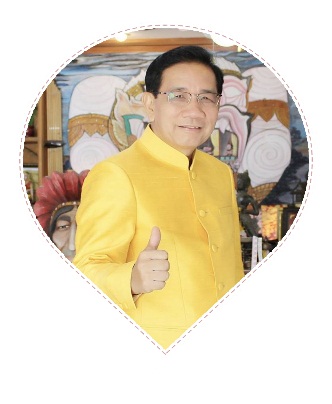 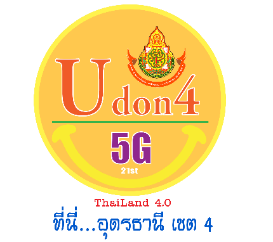 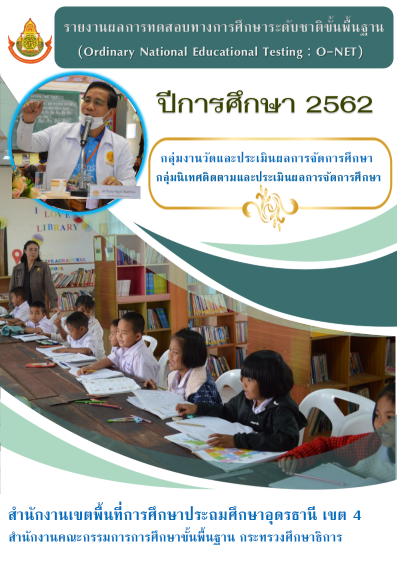 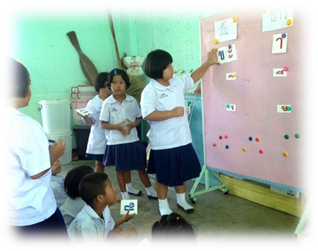 โรงเรียน..................................................................สำนักงานเขตพื้นที่การศึกษาประถมศึกษาอุดรธานี เขต ๔สำนักงานคณะกรรมการการศึกษาขั้นพื้นฐานกระทรวงศึกษาธิการแบบสรุปรายงานผลการขับเคลื่อนการอ่านออกเขียนได้ อ่านคล่องเขียนคล่องและสื่อสารได้ ลายมือสวยประจำเดือน.........................ปีการศึกษา.................โรงเรียน..................................................................สำนักงานเขตพื้นที่การศึกษาประถมศึกษาอุดรธานี เขต ๔สำนักงานคณะกรรมการการศึกษาขั้นพื้นฐานกระทรวงศึกษาธิการกคำนำ         แบบสรุปรายงานผลการขับเคลื่อนการอ่านออกเขียนได้ อ่านคล่องเขียนคล่องและสื่อสารได้ ลายมือสวย ประจำเดือน....................ปีการศึกษา.................ของโรงเรียน....................กลุ่มเครือข่าย............ซึ่งได้ดำเนินการพัฒนานักเรียนด้วยรูปแบบ/วิธีการ..................................................................................ในการนี้ ได้คัดกรองนักเรียนด้านการอ่าน การเขียน โดยใช้เครื่องมือของ สพฐ.และ สพป.อุดรธานี เขต 4 วิเคราะห์ สังเคราะห์เป็นข้อมูล (Data Base) ด้านสภาพปัญหาและแนวทางแก้ไขปัญหา ของนักเรียนรายบุคคล ซึ่งโรงเรียน...................................................................ได้ดำเนินการอย่างจริงจัง ต่อเนื่องทุกเดือนพร้อมรายงานผลการดำเนินงานต่อผู้บริหารในการประชุมประจำเดือน ดังข้อมูลที่รายงานมาพร้อมนี้	ขอขอบคุณผู้บริหาร คุณครูประจำชั้น ที่ดำเนินการอย่างต่อเนื่องและให้ข้อมูลที่เป็นจริงเพื่อพัฒนา พร้อมรายงานต้นสังกัด หวังว่ารายงานฉบับนี้คงเป็นประโยชน์สำหรับสถานศึกษาอื่น ๆ ที่จะพัฒนาผู้เรียนให้อ่านออกเขียนได้ อ่านคล่องเขียนคล่องและสื่อสารได้ต่อไป	                                                       งานวิชาการโรงเรียน.................................ขสารบัญ     เรื่อง                                                                                              หน้าคำนำ                                                                                                                         กสารบัญ                                                                                                                       ข                                                                                             1.แบบรายงานผลการดำเนินงานส่งเสริมการอ่านออกเขียนได้                                                        1      อ่านคล่องเขียนคล่องและสื่อสารได้ (ภาพรวม)2.กิจกรรมส่งเสริมการอ่านออกเขียนได้ อ่านคล่องเขียนคล่องและสื่อสารได้ ลายมือสวย                         13.จำนวนนักเรียนที่อ่านไม่ออกเขียนไม่ได้ (ภาพรวม) ร้อยละ	14.ปัญหา อุปสรรคที่พบ	15.แนวทางการพัฒนา/วิธีการแก้ไข	56.ภาคผนวก                                                                                                                  แบบรายงานผลการดำเนินงานส่งเสริมการอ่านออกเขียนได้ อ่านคล่องเขียนคล่องและสื่อสารได้ ลายมือสวยสำนักงานเขตพื้นที่การศึกษาประถมศึกษาอุดรธานี เขต 4…………………………………………………………………โรงเรียน...........................................................กลุ่มเครือข่าย...........................................ประจำเดือน.......................................ปีการศึกษา.................................................1.กิจกรรมส่งเสริมการอ่านออก เขียนได้ อ่านคล่องเขียนคล่องและสื่อสารได้ ที่โรงเรียนดำเนินการ(ตอบได้มากกว่า 1 ข้อ)       กิจกรรมพัฒนาความรู้ (สอนซ่อมเสริม)           จำนวน............... ห้องเรียน       กิจกรรมยอดนักอ่าน                                 จำนวน............... ห้องเรียน       กิจกรรมภาษาไทยวันละคำ                          จำนวน...............ห้องเรียน       อ่านข่าวเล่าให้ฟัง                                      จำนวน...............ห้องเรียน       อ่านนิทานให้น้องฟัง                                  จำนวน................ห้องเรียน       เขียนเรียงความ คำขวัญ                              จำนวน...............ห้องเรียน       กิจกรรมการคัดลายมือ                                จำนวน...............ห้องเรียน       ภาษาพาสนุก                                           จำนวน...............ห้องเรียน       อื่น ๆ ..................................................................  จำนวน...............ห้องเรียน2.จำนวนนักเรียนที่อ่านไม่ออกเขียนไม่ได้ (ภาพรวม)3.ปัญหา / อุปสรรคที่พบ	4. แนวทางการพัฒนา/วิธีการแก้ไข                             ชื่อลง..................................................................ผู้รายงาน                                   (.................................................................)                                    ตำแหน่ง...........ครู.......................................   ทราบ                           ชื่อลง................................................................                                (.................................................................)                               ตำแหน่ง........ผู้อำนวยการโรงเรียน................................ภาคผนวก	   (รายชั้น)ชั้นประถมศึกษาปีที่ 1แบบรายงานผลการดำเนินงานส่งเสริมการอ่านออกเขียนได้ อ่านคล่องเขียนคล่องและสื่อสารได้ ลายมือสวยสำนักงานเขตพื้นที่การศึกษาประถมศึกษาอุดรธานี เขต 4…………………………………………………………………โรงเรียน...........................................................กลุ่มเครือข่าย...........................................ประจำเดือน.......................................ปีการศึกษา.................................................1.กิจกรรมส่งเสริมการอ่านออก เขียนได้ อ่านคล่องเขียนคล่องและสื่อสารได้ ลายมือสวยที่โรงเรียนดำเนินการ(ตอบได้มากกว่า 1 ข้อ)                 กิจกรรมพัฒนาความรู้ (สอนซ่อมเสริม)                  กิจกรรมยอดนักอ่าน                                       กิจกรรมภาษาไทยวันละคำ                                 อ่านข่าวเล่าให้ฟัง                                             อ่านนิทานให้น้องฟัง                                         เขียนเรียงความ คำขวัญ        กิจกรรมการคัดลายมือ                                                                    ภาษาพาสนุก                                                  อื่น ๆ ..................................................................  2.จำนวนนักเรียนที่อ่านไม่ออกเขียนไม่ได้3.ปัญหาและอุปสรรคที่พบ ลักษณะที่ปรากฏ	4. แนวทางการพัฒนา/วิธีการแก้ไข5.การมีส่วนร่วมของผู้ปกครอง (พ่อแม่ ผู้ปกครอง ผู้เกี่ยวข้อง)ผู้ปกครองจัดมุมหนังสือ/ห้องสมุดที่บ้าน/จัดซื้อหนังสือพิมพ์ประจำจัดค่ายครอบครัวรักการอ่านสนับสนุนให้นักเรียนซื้อหนังสือเป็นของตนเองนำ/อนุญาตนักเรียนไปร้านหนังสือนำ/อนุญาตนักเรียนไปใช้ห้องสมุดประชาชนชุมชนจัดหาหนังสือ/เงินสนับสนุนห้องสมุดโรงเรียนตรวจ/ลงความเห็น/บันทึกการอ่านของนักเรียนจัดประกวดแข่งขันครอบครัวรักการอ่านจัดแรลลี่ครอบครัวรักการอ่านส่งเสริมให้ครอบครัวพานักเรียนไปใช้แหล่งเรียนรู้ภายนอกโรงเรียนจัดหนังสือสู่ผู้ปกครองอ่านให้พ่อแม่ฟังเชิญพ่อแม่ ผู้ปกครองหรือบุคคลที่ประสบผลสำเร็จในการอ่านการเขียนมาพบปะพูดคุยกับผู้ปกครองโคมไฟให้ลูกรักการอ่านการเขียนบันทึกการอ่านให้ผู้ปกครองฟังอื่น ๆ 17.1……………………………………………………………………………………………………………………………………17.2…………………………………………………………………………………………………………………………………..	ลงชื่อ..................................................ครูประจำชั้น                                                               (....................................................)                                                      ตำแหน่ง........................................................10                                ชั้นประถมศึกษาปีที่ 211แบบรายงานผลการดำเนินงานส่งเสริมการอ่านออกเขียนได้ อ่านคล่องเขียนคล่องและสื่อสารได้ ลายมือสวยสำนักงานเขตพื้นที่การศึกษาประถมศึกษาอุดรธานี เขต 4…………………………………………………………………โรงเรียน...........................................................กลุ่มเครือข่าย...........................................ประจำเดือน.......................................ปีการศึกษา.................................................1.กิจกรรมส่งเสริมการอ่านออก เขียนได้ อ่านคล่องเขียนคล่องและสื่อสารได้ ที่โรงเรียนดำเนินการ(ตอบได้มากกว่า 1 ข้อ)                  กิจกรรมพัฒนาความรู้ (สอนซ่อมเสริม)                  กิจกรรมยอดนักอ่าน                                       กิจกรรมภาษาไทยวันละคำ                                 อ่านข่าวเล่าให้ฟัง                                             อ่านนิทานให้น้องฟัง                                         เขียนเรียงความ คำขวัญ       กิจกรรมการคัดลายมือ                              ภาษาพาสนุก                                                  อื่น ๆ ..................................................................  2.จำนวนนักเรียนที่อ่านไม่ออกเขียนไม่ได้3.ปัญหาและอุปสรรคที่พบ ลักษณะที่ปรากฏ	124. แนวทางการพัฒนา/วิธีการแก้ไข5.การมีส่วนร่วมของผู้ปกครอง (พ่อแม่ ผู้ปกครอง ผู้เกี่ยวข้อง)ผู้ปกครองจัดมุมหนังสือ/ห้องสมุดที่บ้าน/จัดซื้อหนังสือพิมพ์ประจำจัดค่ายครอบครัวรักการอ่านสนับสนุนให้นักเรียนซื้อหนังสือเป็นของตนเองนำ/อนุญาตนักเรียนไปร้านหนังสือนำ/อนุญาตนักเรียนไปใช้ห้องสมุดประชาชนชุมชนจัดหาหนังสือ/เงินสนับสนุนห้องสมุดโรงเรียนตรวจ/ลงความเห็น/บันทึกการอ่านของนักเรียนจัดประกวดแข่งขันครอบครัวรักการอ่านจัดแรลลี่ครอบครัวรักการอ่านส่งเสริมให้ครอบครัวพานักเรียนไปใช้แหล่งเรียนรู้ภายนอกโรงเรียนจัดหนังสือสู่ผู้ปกครองอ่านให้พ่อแม่ฟังเชิญพ่อแม่ ผู้ปกครองหรือบุคคลที่ประสบผลสำเร็จในการอ่านการเขียนมาพบปะพูดคุยกับผู้ปกครองโคมไฟให้ลูกรักการอ่านการเขียนบันทึกการอ่านให้ผู้ปกครองฟังอื่น ๆ 17.1……………………………………………………………………………………………………………………………………17.2…………………………………………………………………………………………………………………………………..17.3…………………………………………………………………………………………………………………………………..	ลงชื่อ..................................................ครูประจำชั้น                                                               (....................................................)                                                      ตำแหน่ง........................................................13ชั้นประถมศึกษาปีที่ 314แบบรายงานผลการดำเนินงานส่งเสริมการอ่านออกเขียนได้ อ่านคล่องเขียนคล่องและสื่อสารได้ ลายมือสวยสำนักงานเขตพื้นที่การศึกษาประถมศึกษาอุดรธานี เขต 4…………………………………………………………………โรงเรียน...........................................................กลุ่มเครือข่าย...........................................ประจำเดือน.......................................ปีการศึกษา.................................................1.กิจกรรมส่งเสริมการอ่านออก เขียนได้ อ่านคล่องเขียนคล่องและสื่อสารได้ ที่โรงเรียนดำเนินการ(ตอบได้มากกว่า 1 ข้อ)       กิจกรรมพัฒนาความรู้ (สอนซ่อมเสริม)                  กิจกรรมยอดนักอ่าน                                       กิจกรรมภาษาไทยวันละคำ                                 อ่านข่าวเล่าให้ฟัง                                             อ่านนิทานให้น้องฟัง                                         เขียนเรียงความ คำขวัญ        กิจกรรมการคัดลายมือ                                                           ภาษาพาสนุก                                                  อื่น ๆ ..................................................................  2.จำนวนนักเรียนที่อ่านไม่ออกเขียนไม่ได้3.ปัญหาและอุปสรรคที่พบ ลักษณะที่ปรากฏ	154. แนวทางการพัฒนา/วิธีการแก้ไข5.การมีส่วนร่วมของผู้ปกครอง (พ่อแม่ ผู้ปกครอง ผู้เกี่ยวข้อง)ผู้ปกครองจัดมุมหนังสือ/ห้องสมุดที่บ้าน/จัดซื้อหนังสือพิมพ์ประจำจัดค่ายครอบครัวรักการอ่านสนับสนุนให้นักเรียนซื้อหนังสือเป็นของตนเองนำ/อนุญาตนักเรียนไปร้านหนังสือนำ/อนุญาตนักเรียนไปใช้ห้องสมุดประชาชนชุมชนจัดหาหนังสือ/เงินสนับสนุนห้องสมุดโรงเรียนตรวจ/ลงความเห็น/บันทึกการอ่านของนักเรียนจัดประกวดแข่งขันครอบครัวรักการอ่านจัดแรลลี่ครอบครัวรักการอ่านส่งเสริมให้ครอบครัวพานักเรียนไปใช้แหล่งเรียนรู้ภายนอกโรงเรียนจัดหนังสือสู่ผู้ปกครองอ่านให้พ่อแม่ฟังเชิญพ่อแม่ ผู้ปกครองหรือบุคคลที่ประสบผลสำเร็จในการอ่านการเขียนมาพบปะพูดคุยกับผู้ปกครองโคมไฟให้ลูกรักการอ่านการเขียนบันทึกการอ่านให้ผู้ปกครองฟังอื่น ๆ 17.1……………………………………………………………………………………………………………………………………17.2…………………………………………………………………………………………………………………………………..17.3…………………………………………………………………………………………………………………………………..	ลงชื่อ..................................................ครูประจำชั้น                                                               (....................................................)                                                      ตำแหน่ง........................................................16ชั้นประถมศึกษาปีที่ 417แบบรายงานผลการดำเนินงานส่งเสริมการอ่านออกเขียนได้ อ่านคล่องเขียนคล่องและสื่อสารได้ ลายมือสวยสำนักงานเขตพื้นที่การศึกษาประถมศึกษาอุดรธานี เขต 4…………………………………………………………………โรงเรียน...........................................................กลุ่มเครือข่าย...........................................ประจำเดือน.......................................ปีการศึกษา.................................................1.กิจกรรมส่งเสริมการอ่านออก เขียนได้ อ่านคล่องเขียนคล่องและสื่อสารได้ ที่โรงเรียนดำเนินการ(ตอบได้มากกว่า 1 ข้อ)                   กิจกรรมพัฒนาความรู้ (สอนซ่อมเสริม)                  กิจกรรมยอดนักอ่าน                                       กิจกรรมภาษาไทยวันละคำ                                 อ่านข่าวเล่าให้ฟัง                                             อ่านนิทานให้น้องฟัง                                         เขียนเรียงความ คำขวัญ       กิจกรรมการคัดลายมือ                                                            ภาษาพาสนุก                                                  อื่น ๆ ..................................................................  2.จำนวนนักเรียนที่อ่านไม่ออกเขียนไม่ได้3.ปัญหาและอุปสรรคที่พบ ลักษณะที่ปรากฏ	184. แนวทางการพัฒนา/วิธีการแก้ไข5.การมีส่วนร่วมของผู้ปกครอง (พ่อแม่ ผู้ปกครอง ผู้เกี่ยวข้อง)ผู้ปกครองจัดมุมหนังสือ/ห้องสมุดที่บ้าน/จัดซื้อหนังสือพิมพ์ประจำจัดค่ายครอบครัวรักการอ่านสนับสนุนให้นักเรียนซื้อหนังสือเป็นของตนเองนำ/อนุญาตนักเรียนไปร้านหนังสือนำ/อนุญาตนักเรียนไปใช้ห้องสมุดประชาชนชุมชนจัดหาหนังสือ/เงินสนับสนุนห้องสมุดโรงเรียนตรวจ/ลงความเห็น/บันทึกการอ่านของนักเรียนจัดประกวดแข่งขันครอบครัวรักการอ่านจัดแรลลี่ครอบครัวรักการอ่านส่งเสริมให้ครอบครัวพานักเรียนไปใช้แหล่งเรียนรู้ภายนอกโรงเรียนจัดหนังสือสู่ผู้ปกครองอ่านให้พ่อแม่ฟังเชิญพ่อแม่ ผู้ปกครองหรือบุคคลที่ประสบผลสำเร็จในการอ่านการเขียนมาพบปะพูดคุยกับผู้ปกครองโคมไฟให้ลูกรักการอ่านการเขียนบันทึกการอ่านให้ผู้ปกครองฟังอื่น ๆ 17.1……………………………………………………………………………………………………………………………………17.2…………………………………………………………………………………………………………………………………..17.3…………………………………………………………………………………………………………………………………..	ลงชื่อ..................................................ครูประจำชั้น                                                               (....................................................)                                                      ตำแหน่ง........................................................19ชั้นประถมศึกษาปีที่ 520แบบรายงานผลการดำเนินงานส่งเสริมการอ่านออกเขียนได้ อ่านคล่องเขียนคล่องและสื่อสารได้ ลายมือสวยสำนักงานเขตพื้นที่การศึกษาประถมศึกษาอุดรธานี เขต 4…………………………………………………………………โรงเรียน...........................................................กลุ่มเครือข่าย...........................................ประจำเดือน.......................................ปีการศึกษา.................................................1.กิจกรรมส่งเสริมการอ่านออก เขียนได้ อ่านคล่องเขียนคล่องและสื่อสารได้ ที่โรงเรียนดำเนินการ(ตอบได้มากกว่า 1 ข้อ)                 กิจกรรมพัฒนาความรู้ (สอนซ่อมเสริม)                  กิจกรรมยอดนักอ่าน                                       กิจกรรมภาษาไทยวันละคำ                                 อ่านข่าวเล่าให้ฟัง                                             อ่านนิทานให้น้องฟัง                                         เขียนเรียงความ คำขวัญ        กิจกรรมการคัดลายมือ                                                           ภาษาพาสนุก                                                  อื่น ๆ ..................................................................  2.จำนวนนักเรียนที่อ่านไม่ออกเขียนไม่ได้3.ปัญหาและอุปสรรคที่พบ ลักษณะที่ปรากฏ	214. แนวทางการพัฒนา/วิธีการแก้ไข5.การมีส่วนร่วมของผู้ปกครอง (พ่อแม่ ผู้ปกครอง ผู้เกี่ยวข้อง)ผู้ปกครองจัดมุมหนังสือ/ห้องสมุดที่บ้าน/จัดซื้อหนังสือพิมพ์ประจำจัดค่ายครอบครัวรักการอ่านสนับสนุนให้นักเรียนซื้อหนังสือเป็นของตนเองนำ/อนุญาตนักเรียนไปร้านหนังสือนำ/อนุญาตนักเรียนไปใช้ห้องสมุดประชาชนชุมชนจัดหาหนังสือ/เงินสนับสนุนห้องสมุดโรงเรียนตรวจ/ลงความเห็น/บันทึกการอ่านของนักเรียนจัดประกวดแข่งขันครอบครัวรักการอ่านจัดแรลลี่ครอบครัวรักการอ่านส่งเสริมให้ครอบครัวพานักเรียนไปใช้แหล่งเรียนรู้ภายนอกโรงเรียนจัดหนังสือสู่ผู้ปกครองอ่านให้พ่อแม่ฟังเชิญพ่อแม่ ผู้ปกครองหรือบุคคลที่ประสบผลสำเร็จในการอ่านการเขียนมาพบปะพูดคุยกับผู้ปกครองโคมไฟให้ลูกรักการอ่านการเขียนบันทึกการอ่านให้ผู้ปกครองฟังอื่น ๆ 17.1……………………………………………………………………………………………………………………………………17.2…………………………………………………………………………………………………………………………………..17.3…………………………………………………………………………………………………………………………………..	ลงชื่อ..................................................ครูประจำชั้น                                                               (....................................................)                                                      ตำแหน่ง........................................................22ชั้นประถมศึกษาปีที่ 623แบบรายงานผลการดำเนินงานส่งเสริมการอ่านออกเขียนได้ อ่านคล่องเขียนคล่องและสื่อสารได้ ลายมือสวยสำนักงานเขตพื้นที่การศึกษาประถมศึกษาอุดรธานี เขต 4…………………………………………………………………โรงเรียน...........................................................กลุ่มเครือข่าย...........................................ประจำเดือน.......................................ปีการศึกษา.................................................1.กิจกรรมส่งเสริมการอ่านออก เขียนได้ อ่านคล่องเขียนคล่องและสื่อสารได้ ที่โรงเรียนดำเนินการ(ตอบได้มากกว่า 1 ข้อ)       กิจกรรมพัฒนาความรู้ (สอนซ่อมเสริม)                  กิจกรรมยอดนักอ่าน                                       กิจกรรมภาษาไทยวันละคำ                                 อ่านข่าวเล่าให้ฟัง                                             อ่านนิทานให้น้องฟัง                                         เขียนเรียงความ คำขวัญ       กิจกรรมการคัดลายมือ                                                        ภาษาพาสนุก                                                  อื่น ๆ ..................................................................  2.จำนวนนักเรียนที่อ่านไม่ออกเขียนไม่ได้3.ปัญหาและอุปสรรคที่พบ ลักษณะที่ปรากฏ	244. แนวทางการพัฒนา/วิธีการแก้ไข5.การมีส่วนร่วมของผู้ปกครอง (พ่อแม่ ผู้ปกครอง ผู้เกี่ยวข้อง)ผู้ปกครองจัดมุมหนังสือ/ห้องสมุดที่บ้าน/จัดซื้อหนังสือพิมพ์ประจำจัดค่ายครอบครัวรักการอ่านสนับสนุนให้นักเรียนซื้อหนังสือเป็นของตนเองนำ/อนุญาตนักเรียนไปร้านหนังสือนำ/อนุญาตนักเรียนไปใช้ห้องสมุดประชาชนชุมชนจัดหาหนังสือ/เงินสนับสนุนห้องสมุดโรงเรียนตรวจ/ลงความเห็น/บันทึกการอ่านของนักเรียนจัดประกวดแข่งขันครอบครัวรักการอ่านจัดแรลลี่ครอบครัวรักการอ่านส่งเสริมให้ครอบครัวพานักเรียนไปใช้แหล่งเรียนรู้ภายนอกโรงเรียนจัดหนังสือสู่ผู้ปกครองอ่านให้พ่อแม่ฟังเชิญพ่อแม่ ผู้ปกครองหรือบุคคลที่ประสบผลสำเร็จในการอ่านการเขียนมาพบปะพูดคุยกับผู้ปกครองโคมไฟให้ลูกรักการอ่านการเขียนบันทึกการอ่านให้ผู้ปกครองฟังอื่น ๆ 17.1……………………………………………………………………………………………………………………………………17.2…………………………………………………………………………………………………………………………………..17.3…………………………………………………………………………………………………………………………………..	ลงชื่อ..................................................ครูประจำชั้น                                                               (....................................................)                                                      ตำแหน่ง........................................................25ภาพกิจกรรม26ข้อแนะนำในการกรอกข้อมูล1..กิจกรรมที่ส่งเสริมการอ่านออก เขียนได้ อ่านคล่องเขียนคล่องและสื่อสารได้ ลายมือสวยที่โรงเรียนดำเนินการแนวทางการกรอก   :   โรงเรียนกรอกกิจกรรมที่โรงเรียนดำเนินการจริง พร้อมระบุ จำนวนห้องเรียนที่ได้ดำเนินการจริง 2.จำนวนนักเรียนที่อ่านไม่ออกเขียนไม่ได้ (ภาพรวม)แนวทางการกรอก  : โรงเรียนระบุระดับชั้น จำนวนนักเรียนปกติทั้งหมดในแต่ละชั้น ระบุจำนวนนักเรียนที่อ่านไม่ออก เขียนไม่ได้ พร้อมหาค่าร้อยละของนักเรียนที่มีปัญหา (ระบุจำนวน)3.ปัญหา / อุปสรรคที่พบแนวทางการกรอก :  โรงเรียนระบุนักเรียนที่มีปัญหา รายคน โดยระบุชื่อ – สกุล ปัญหาอุปสรรค ลักษณะอาการ เช่น อ่านและเขียนไม่ได้/อ่านได้ช้า/จำพยัญชนะสับสน/เขียนกลับหน้าหลัง/สะกดคำไม่ถูกต้อง/แจกลูกสะกดคำไม่ได้/เงียบขรึม ไม่กล้าพูด/ไม่รู้สระ/อ่านออกเสียงไม่ชัด/ไม่รู้จักสระ พยัญชนะ/พูดน้อย/ไม่ค่อยกล้าแสดงออก เป็นต้นสาเหตุของปัญหา : เช่น  ไม่มีพื้นฐานการสะกด/ไม่รู้หลักการสะกด/สติปัญญาไม่เหมาะสมกับระดับชั้นเรียน/ขาดความเชื่อมั่นในตนเอง/ขาดความกระตือรือร้น4.แนวทางการพัฒนา/วิธีการแก้ไข แนวทางการกรอก : เช่น อ่านบัตรคำวันละคำ / วิจัยในชั้นเรียน/อ่านแจกลูกสะกดคำ/สอนซ่อมเสริม/ฝึกเขียนตามเส้นปะ/เพื่อนสอนเพื่อน/สอนตัวต่อตัว/ฝึกประสมคำ/เขียนวันละคำ/สนทนาตัวต่อตัว/ท่องอาขยาน/อ่านคำยาก ฯลฯ5.นวัตกรรม/เครื่องมือที่ใช้แนวทางการกรอก : เช่น บัตรคำ/แบบฝึกเสริมทักษะ/จากแหล่งเรียนรู้/แบบฝึกการอ่าน/แบบฝึก/แบบฝึกอ่าน/แผนภูมิ/บัตรคำ/แบบประสมคำ/แบบประสมอักษร/แถบประโยค/สัมภาษณ์/แบบเรียน/ใบงาน/ใบความรู้ ฯลฯ6.การรายงานตามระดับชั้น (รายบุคคล)แนวทางการกรอก : ครูประจำชั้นแต่ละชั้น ระบุชื่อ-สกุล นักเรียนที่มีปัญหา   ระบุสภาพปัญหา อุปสรรค ลักษณะอาการที่พบเห็น จากการคัดกรองโดยใช้เครื่องมือการอ่าน การเขียน การคัดลายมือหรือจากการจัดกิจกรรมการเรียนการสอนในชั้นเรียนให้ชัดเจน พร้อมระบุ สาเหตุของปัญหา แนวทางการพัฒนาหรือวิธีการแก้ปัญหา นวัตกรรม/เครื่องมือที่ใช้แก้ปัญหา  *****  หมายเหตุ : ครูประจำชั้นดำเนินการคัดกรองนักเรียนในระดับชั้นที่ตนเองรับผิดชอบ จัดทำข้อมูลรายชั้น รายคนนักเรียนที่มีปัญหาด้านการอ่าน การเขียน  การคัดลายมือเพื่อครูวิชาการโรงเรียนรวบรวมข้อมูลรายงานผู้บริหารสถานศึกษาในการประชุมประจำเดือน และโรงเรียนรวบรวมข้อมูลรายงานสำนักงานเขตพื้นที่การศึกษาประถมศึกษาอุดรธานี เขต ๔ เพื่อเป็นข้อมูลนิเทศติดตามการดำเนินงานพัฒนาผู้เรียนด้านการอ่านออกเขียนอ่านคล่องเขียนคล่องและสื่อสารได้ ลายมือสวย ได้ต่อไป ที่ชั้นจำนวนนักเรียนทั้งหมดจำนวนนักเรียนที่อ่านไม่ออกจำนวนนักเรียนที่อ่านไม่ออกจำนวนนักเรียนที่เขียนไม่ได้จำนวนนักเรียนที่เขียนไม่ได้หมายเหตุ(จำนวนห้อง)ที่ชั้นจำนวนนักเรียนทั้งหมดคนร้อยละคนร้อยละหมายเหตุ(จำนวนห้อง)1ชั้นประถมศึกษาปีที่ 1........................................................................2ชั้นประถมศึกษาปีที่ 2........................................................................3ชั้นประถมศึกษาปีที่ 3........................................................................4ชั้นประถมศึกษาปีที่ 4........................................................................5ชั้นประถมศึกษาปีที่ 5........................................................................6ชั้นประถมศึกษาปีที่ 6........................................................................รวมรวม.........................................................................ที่ชื่อ – สกุลปัญหาอุปสรรค/ลักษณะอาการสาเหตุของปัญหาชั้นประถมศึกษาปีที่ 11………………………………………………………..……………………………………………………………………2………………………………………………………..……………………………………………………………………3………………………………………………………..……………………………………………………………………4………………………………………………………..……………………………………………………………………5………………………………………………………..……………………………………………………………………6………………………………………………………..……………………………………………………………………7………………………………………………………..……………………………………………………………………8………………………………………………………..……………………………………………………………………9………………………………………………………..……………………………………………………………………10………………………………………………………..……………………………………………………………………11………………………………………………………..……………………………………………………………………12………………………………………………………..……………………………………………………………………ฯลฯชั้นประถมศึกษาปีที่ 21………………………………………………………..……………………………………………………………………2………………………………………………………..……………………………………………………………………3………………………………………………………..……………………………………………………………………4………………………………………………………..……………………………………………………………………5………………………………………………………..……………………………………………………………………6………………………………………………………..……………………………………………………………………7………………………………………………………..……………………………………………………………………8………………………………………………………..……………………………………………………………………9………………………………………………………..……………………………………………………………………10………………………………………………………..……………………………………………………………………11………………………………………………………..……………………………………………………………………12………………………………………………………..……………………………………………………………………ฯลฯที่ชื่อ – สกุลปัญหาอุปสรรค/ลักษณะอาการสาเหตุของปัญหาชั้นประถมศึกษาปีที่ 31………………………………………………………..……………………………………………………………………2………………………………………………………..……………………………………………………………………3………………………………………………………..……………………………………………………………………4………………………………………………………..……………………………………………………………………5………………………………………………………..……………………………………………………………………6………………………………………………………..……………………………………………………………………7………………………………………………………..……………………………………………………………………8………………………………………………………..……………………………………………………………………9………………………………………………………..……………………………………………………………………10………………………………………………………..……………………………………………………………………11………………………………………………………..……………………………………………………………………12………………………………………………………..……………………………………………………………………ฯลฯชั้นประถมศึกษาปีที่ 41………………………………………………………..……………………………………………………………………2………………………………………………………..……………………………………………………………………3………………………………………………………..……………………………………………………………………4………………………………………………………..……………………………………………………………………5………………………………………………………..……………………………………………………………………6………………………………………………………..……………………………………………………………………7………………………………………………………..……………………………………………………………………8………………………………………………………..……………………………………………………………………9………………………………………………………..……………………………………………………………………10………………………………………………………..……………………………………………………………………11………………………………………………………..……………………………………………………………………12………………………………………………………..……………………………………………………………………ฯลฯที่ชื่อ – สกุลปัญหาอุปสรรค/ลักษณะอาการสาเหตุของปัญหาชั้นประถมศึกษาปีที่ 51………………………………………………………..……………………………………………………………………2………………………………………………………..……………………………………………………………………3………………………………………………………..……………………………………………………………………4………………………………………………………..……………………………………………………………………5………………………………………………………..……………………………………………………………………6………………………………………………………..……………………………………………………………………7………………………………………………………..……………………………………………………………………8………………………………………………………..……………………………………………………………………9………………………………………………………..……………………………………………………………………10………………………………………………………..……………………………………………………………………11………………………………………………………..……………………………………………………………………12………………………………………………………..……………………………………………………………………ฯลฯชั้นประถมศึกษาปีที่ 61………………………………………………………..……………………………………………………………………2………………………………………………………..……………………………………………………………………3………………………………………………………..……………………………………………………………………4………………………………………………………..……………………………………………………………………5………………………………………………………..……………………………………………………………………6………………………………………………………..……………………………………………………………………7………………………………………………………..……………………………………………………………………8………………………………………………………..……………………………………………………………………9………………………………………………………..……………………………………………………………………10………………………………………………………..……………………………………………………………………11………………………………………………………..……………………………………………………………………12………………………………………………………..……………………………………………………………………ฯลฯที่แนวทางพัฒนา/วิธีการแก้ไขนวัตกรรม/เครื่องมือที่ใช้1(ตัวอย่าง) อ่านแจกลูกสะกดคำจากแหล่งเรียนรู้23456789101112131415ฯลฯที่ชั้นจำนวนนักเรียนทั้งหมดจำนวนนักเรียนที่อ่านไม่ออกจำนวนนักเรียนที่อ่านไม่ออกจำนวนนักเรียนที่เขียนไม่ได้จำนวนนักเรียนที่เขียนไม่ได้หมายเหตุที่ชั้นจำนวนนักเรียนทั้งหมดคนร้อยละคนร้อยละหมายเหตุ1ชั้นประถมศึกษาปีที่ 1............................................................ที่ชื่อ – สกุลปัญหา  อุปสรรค  ลักษณะอาการสาเหตุของปัญหา1………………………………………………………………………………………………..…………………………………2………………………………………………………………………………………………..…………………………………3……………………………………………………………………………………………..…………………………………4……………………………………………………………………………………………..…………………………………ฯลฯที่แนวทางพัฒนา/วิธีการแก้ไขนวัตกรรม/เครื่องมือที่ใช้1………………………………………………………………………………………………………………….2………………………………………………………………………………………………………………….3………………………………………………………………………………………………………………….4………………………………………………………………………………………………………………….5………………………………………………………………………………………………………………….6………………………………………………………………………………………………………………….7………………………………………………………………………………………………………………….ฯลฯที่ชั้นจำนวนนักเรียนทั้งหมดจำนวนนักเรียนที่อ่านไม่ออกจำนวนนักเรียนที่อ่านไม่ออกจำนวนนักเรียนที่เขียนไม่ได้จำนวนนักเรียนที่เขียนไม่ได้หมายเหตุที่ชั้นจำนวนนักเรียนทั้งหมดคนร้อยละคนร้อยละหมายเหตุ1ชั้นประถมศึกษาปีที่ 2............................................................ที่ชื่อ – สกุลปัญหา  อุปสรรค  ลักษณะอาการสาเหตุของปัญหา1………………………………………………………………………………………………..…………………………………2………………………………………………………………………………………………..…………………………………3……………………………………………………………………………………………..…………………………………4……………………………………………………………………………………………..…………………………………ฯลฯที่แนวทางพัฒนา/วิธีการแก้ไขนวัตกรรม/เครื่องมือที่ใช้1………………………………………………………………………………………………………………….2………………………………………………………………………………………………………………….3………………………………………………………………………………………………………………….4………………………………………………………………………………………………………………….5………………………………………………………………………………………………………………….6………………………………………………………………………………………………………………….7………………………………………………………………………………………………………………….ฯลฯที่ชั้นจำนวนนักเรียนทั้งหมดจำนวนนักเรียนที่อ่านไม่ออกจำนวนนักเรียนที่อ่านไม่ออกจำนวนนักเรียนที่เขียนไม่ได้จำนวนนักเรียนที่เขียนไม่ได้หมายเหตุที่ชั้นจำนวนนักเรียนทั้งหมดคนร้อยละคนร้อยละหมายเหตุ1ชั้นประถมศึกษาปีที่ 3............................................................ที่ชื่อ – สกุลปัญหา  อุปสรรค  ลักษณะอาการสาเหตุของปัญหา1………………………………………………………………………………………………..…………………………………2………………………………………………………………………………………………..…………………………………3……………………………………………………………………………………………..…………………………………4……………………………………………………………………………………………..…………………………………ฯลฯที่แนวทางพัฒนา/วิธีการแก้ไขนวัตกรรม/เครื่องมือที่ใช้1………………………………………………………………………………………………………………….2………………………………………………………………………………………………………………….3………………………………………………………………………………………………………………….4………………………………………………………………………………………………………………….5………………………………………………………………………………………………………………….6………………………………………………………………………………………………………………….7………………………………………………………………………………………………………………….ฯลฯที่ชั้นจำนวนนักเรียนทั้งหมดจำนวนนักเรียนที่อ่านไม่ออกจำนวนนักเรียนที่อ่านไม่ออกจำนวนนักเรียนที่เขียนไม่ได้จำนวนนักเรียนที่เขียนไม่ได้หมายเหตุที่ชั้นจำนวนนักเรียนทั้งหมดคนร้อยละคนร้อยละหมายเหตุ1ชั้นประถมศึกษาปีที่ 4............................................................ที่ชื่อ – สกุลปัญหา  อุปสรรค  ลักษณะอาการสาเหตุของปัญหา1………………………………………………………………………………………………..…………………………………2………………………………………………………………………………………………..…………………………………3……………………………………………………………………………………………..…………………………………4……………………………………………………………………………………………..…………………………………ฯลฯที่แนวทางพัฒนา/วิธีการแก้ไขนวัตกรรม/เครื่องมือที่ใช้1………………………………………………………………………………………………………………….2………………………………………………………………………………………………………………….3………………………………………………………………………………………………………………….4………………………………………………………………………………………………………………….5………………………………………………………………………………………………………………….6………………………………………………………………………………………………………………….7………………………………………………………………………………………………………………….ฯลฯที่ชั้นจำนวนนักเรียนทั้งหมดจำนวนนักเรียนที่อ่านไม่ออกจำนวนนักเรียนที่อ่านไม่ออกจำนวนนักเรียนที่เขียนไม่ได้จำนวนนักเรียนที่เขียนไม่ได้หมายเหตุที่ชั้นจำนวนนักเรียนทั้งหมดคนร้อยละคนร้อยละหมายเหตุ1ชั้นประถมศึกษาปีที่ 5............................................................ที่ชื่อ – สกุลปัญหา  อุปสรรค  ลักษณะอาการสาเหตุของปัญหา1………………………………………………………………………………………………..…………………………………2………………………………………………………………………………………………..…………………………………3……………………………………………………………………………………………..…………………………………4……………………………………………………………………………………………..…………………………………ฯลฯที่แนวทางพัฒนา/วิธีการแก้ไขนวัตกรรม/เครื่องมือที่ใช้1………………………………………………………………………………………………………………….2………………………………………………………………………………………………………………….3………………………………………………………………………………………………………………….4………………………………………………………………………………………………………………….5………………………………………………………………………………………………………………….6………………………………………………………………………………………………………………….7………………………………………………………………………………………………………………….ฯลฯที่ชั้นจำนวนนักเรียนทั้งหมดจำนวนนักเรียนที่อ่านไม่ออกจำนวนนักเรียนที่อ่านไม่ออกจำนวนนักเรียนที่เขียนไม่ได้จำนวนนักเรียนที่เขียนไม่ได้หมายเหตุที่ชั้นจำนวนนักเรียนทั้งหมดคนร้อยละคนร้อยละหมายเหตุ1ชั้นประถมศึกษาปีที่ 6............................................................ที่ชื่อ – สกุลปัญหา  อุปสรรค  ลักษณะอาการสาเหตุของปัญหา1………………………………………………………………………………………………..…………………………………2………………………………………………………………………………………………..…………………………………3……………………………………………………………………………………………..…………………………………4……………………………………………………………………………………………..…………………………………ฯลฯที่แนวทางพัฒนา/วิธีการแก้ไขนวัตกรรม/เครื่องมือที่ใช้1………………………………………………………………………………………………………………….2………………………………………………………………………………………………………………….3………………………………………………………………………………………………………………….4………………………………………………………………………………………………………………….5………………………………………………………………………………………………………………….6………………………………………………………………………………………………………………….7………………………………………………………………………………………………………………….ฯลฯ